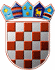           REPUBLIKA HRVATSKAKRAPINSKO-ZAGORSKA ŽUPANIJA                Povjerenstvo za provedbu     Javnog natječaja za prijam u službuvišeg stručnog suradnika za zaštitu okolišaKLASA: 112-02/19-01/10URBROJ: 2140/01-08/1-19-17Krapina, 17. prosinca 2019.Na temelju članka 20. stavka 4. alineje 3. Zakona o službenicima i namještenicima u lokalnoj i područnoj (regionalnoj) samoupravi („Narodne novine“, broj 86/08., 61/11., 4/18. i 112/19.), Povjerenstvo za provedbu Javnog natječaja za prijam u službu višeg stručnog suradnika za zaštitu okoliša upućujePOZIV NA PRETHODNU PROVJERU ZNANJA I SPOSOBNOSTIDana 24. prosinca 2019. godine (utorak) s početkom u 10:00 sati u zgradi sjedišta Krapinsko-zagorske županije u Krapini, Magistratska 1, u dvorani za sastanke, održati će se postupak prethodne provjere znanja i sposobnosti kandidata za prijam u službu višeg stručnog suradnika za zaštitu okoliša u Upravni odjel za prostorno uređenje, gradnju i zaštitu okoliša, a temeljem Javnog natječaja za prijam u službu na neodređeno vrijeme višeg stručnog suradnika za zaštitu okoliša KLASA: 112-02/19-01/10, URBROJ: 2140/01-08/1-19-1 od 27. studenog 2019. godine koji je objavljen u „Narodnim novinama“, broj 116/19 od 29. listopada 2019. godine, pri Hrvatskom zavodu za zapošljavanje Područnom uredu Krapina i na službenoj mrežnoj stranici Krapinsko-zagorske županije www.kzz.hr dana 29. studenog 2019. godine.Formalne uvjete propisane Javnim natječajem ispunjavaju i mogu pristupiti prethodnoj provjeri znanja i sposobnosti za radno mjesto višeg stručnog suradnika za zaštitu okoliša, kandidat/kinje sljedećih inicijala: I.M.J.K.J.V.I.B.J.S. Kada pristupe testiranju, pozvani su dužni predočiti osobnu iskaznicu radi identifikacije. Ako tko od pozvanih ne pristupi testiranju, smatrati će se da je prijava na Javni natječaj povučena. Opis poslova, podaci o plaći, način obavljanja prethodne provjere znanja i sposobnosti kandidata i iz kojeg područja te pravni i drugi izvori za pripremanje kandidata za prethodnu provjeru znanja i sposobnosti objavljeni su u na web stranici Krapinsko-zagorske županije: http://www.kzz.hr/sadrzaj/natjecaji/javni-natjecaj-prijam-visi-strucni-suradnik-za-zastitu-okolisa/KZZ_Natjecaj_Prijam_zastita_okolis_upute.pdfPrethodnu provjeru znanja i sposobnosti provodi Povjerenstvo za provedbu Javnog natječaja za prijam u službu višeg stručnog suradnika za zaštitu okoliša.Ovaj Poziv objaviti će se na web stranici Krapinsko-zagorske županije, www.kzz.hr  i na Oglasnoj ploči Krapinsko-zagorske županije u prizemlju zgrade sjedišta Krapinsko-zagorske županije u Krapini, Magistratska 1.                                                                                    PREDSJEDNICA POVJERENSTVA                                                                                                    Petra Vrančić Lež